VIGILANCIA PRIVADA   (L4) 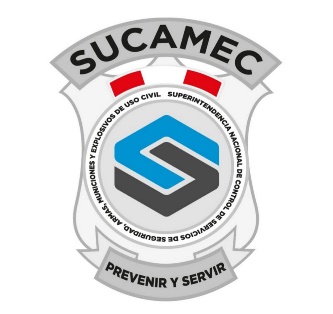 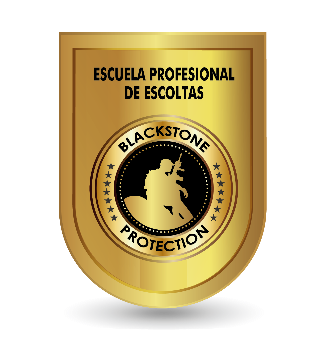 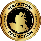 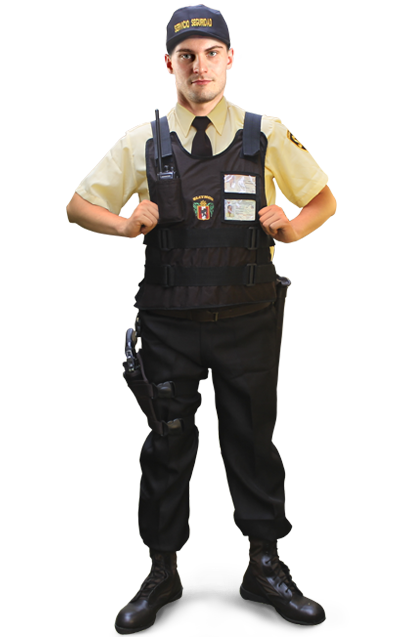 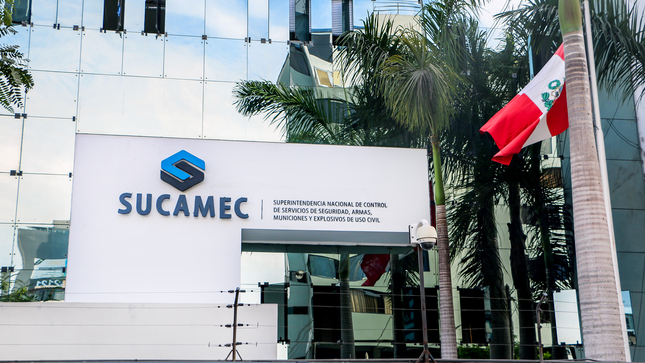 El uso de esta licencia es únicamente con las empresas de seguridad registradas en SUCAMECProcedimiento:Tramitar tu resoluciónCurso de formación básicaPago al banco de la nación de S/. 10.90 con el código 5371 y con el ruc de la empresaLlenar el FUT e ingresar el expediente a SUCAMEC Contrato de trabajoTramitar tu carnet de SEGURIDAD PRIVADASolicitarlo en la plataforma SELTramitar licencia de arma en modalidad SEGURIDAD PRIVADARegistro en la plataforma SEL de SUCAMEC.Pago por derecho de trámite al banco de la nación al 2097 con N° DNI S/.41.00Examen psicológico emitido por una Institución Prestadora de Servicios de Salud (IPRESS), registrada en la Superintendencia Nacional de Salud (SUSALUD) y en la SUCAMECLlenado de FUT y Declaración Jurada Anexo 1Curso personalizado de manipulación de armasProgramación para examen de tiroCarnet se seguridad privadaArmado de expediente para ingresar a SUCAMECEl expediente debe ser presentado el día del examen de tiro, al cual deberá apersonarse 15 minutos antes del horario establecido Contamos con RESOLUCIÓN SUCAMEC N° 00832-2022-SUCAMEC-GSSP Somos una empresa acreditada por la Cámara de Comercio de Lima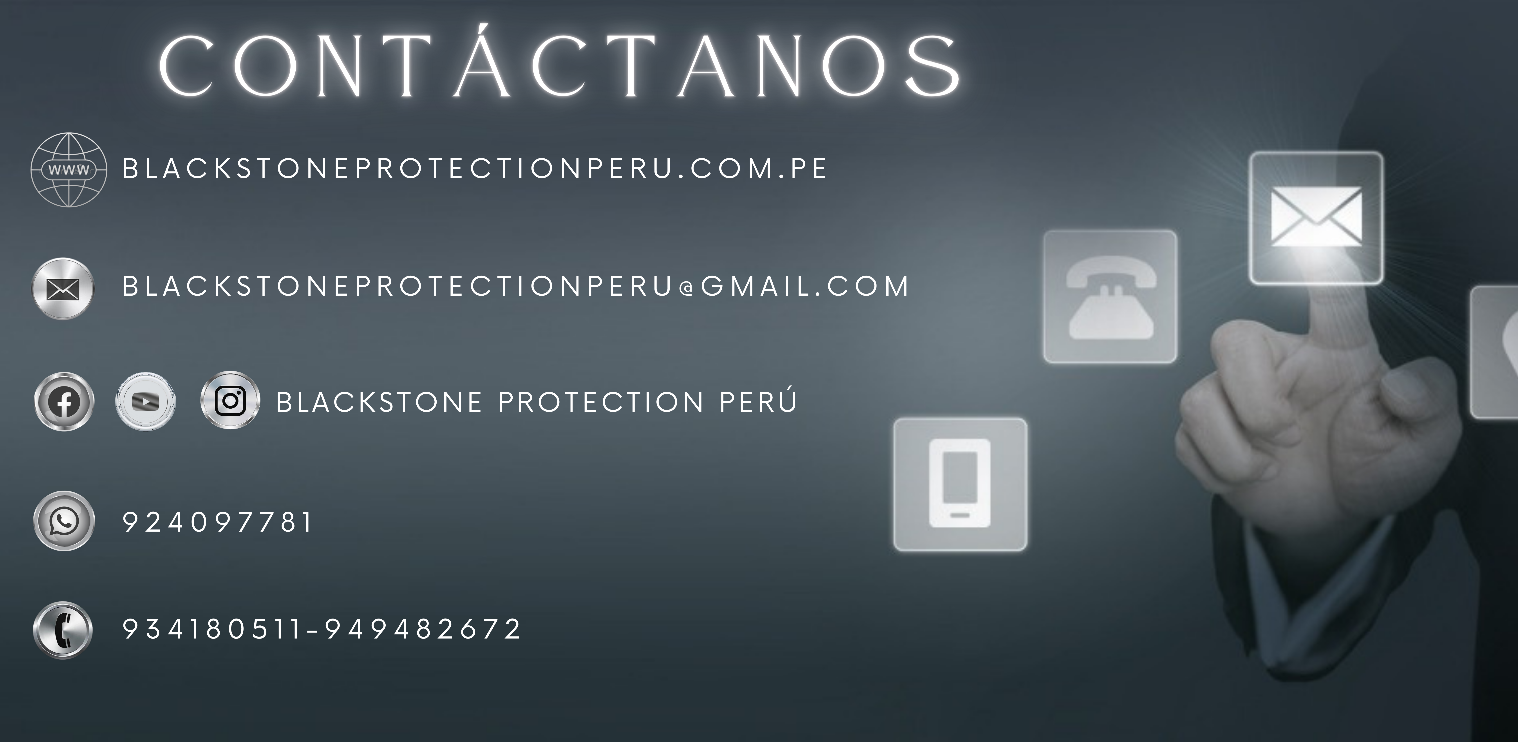 